Publicado en Barcelona el 17/05/2021 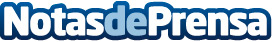 AleaSoft: La eólica marca las fluctuaciones de los mercados en medio de los precios altos del CO2 y el gasEn la segunda semana de mayo el comportamiento de la producción renovable, fundamentalmente la eólica, marcó las fluctuaciones de los precios de los mercados eléctricos que, en algunos casos, registraron descensos en el promedio semanal a pesar del contexto actual de precios altos del CO2 y el gas. Los futuros del CO2, del gas y del Brent registraron máximos históricos que contribuyeron al aumento de los precios de los futuros de electricidadDatos de contacto:Alejandro Delgado900 10 21 61Nota de prensa publicada en: https://www.notasdeprensa.es/aleasoft-la-eolica-marca-las-fluctuaciones-de Categorias: Internacional Nacional Sector Energético http://www.notasdeprensa.es